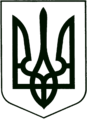 УКРАЇНА
МОГИЛІВ-ПОДІЛЬСЬКА МІСЬКА РАДА
ВІННИЦЬКОЇ ОБЛАСТІВИКОНАВЧИЙ КОМІТЕТ                                                           РІШЕННЯ №260Від 11.08.2022р.                                              м. Могилів-ПодільськийПро визначення банківської установи в якій відкрито рахунок Могилів-Подільському міському комунальному підприємству «Водоканал» для зарахування коштів бюджету розвитку на поповнення статутного капіталу в 2022 році 	Керуючись ст. 59 Закону України «Про місцеве самоврядування в Україні», з метою підтримки комунальних підприємств міської територіальної громади, для забезпечення їх надійного та безперебійного функціонування, поліпшення їх фінансово-економічного стану шляхом здійснення власником внесків до статутного фонду підприємств житлово-комунального господарства, -виконком міської ради ВИРІШИВ:1. Визначити банківську установу в якій відкрито рахунок Могилів -    Подільському міському комунальному підприємству «Водоканал» для     зарахування коштів бюджету розвитку на поповнення статутного     капіталу в 2022 році – АТ КБ «Приватбанк».     Реквізити розрахункового рахунку: UA243026890000026008055378005.2. Контроль за виконанням даного рішення покласти на першого заступника     міського голови Безмещука П.О..Міський голова    	                                         Геннадій ГЛУХМАНЮК